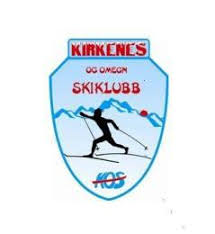 Kirkenes og Omegn SkiklubbReferat styremøte i Varmestua, 20. juni 2023, kl 1935/23	Godkjennelse av innkallingVedtak: godtatt36/23	Godkjennelse av dagsordenVedtak: godtatt37/23	Godkjennelse av referat fra forrige møteVedtak: godtatt38/23	Orientering fra utvalgStein orienterte om anlegg: det er blitt gjennomført en vellykket dugnad i Skileksområdet. Men det er fortsatt en del arbeid som gjenstår og det foreslås ny dugnad i august. Hilde orienterte om sportslig: KOS tar på seg to rennhelger neste sesong. Ser bra ut med trenere, men fortsatt ganske tynt på gruppe 1. 39/23	RekrutteringsplanPlan om utvikling av anlegg for skicross kan bidra til å trekke barn og ungdom til idretten. Det er viktig å få med foreldre. Kafe ift med arrangement positivt for å skape trivsel. Det kan arrangeres flere renn og arrangement i Sør-Varanger. Bør det arrangeres mer skicross? Det foreslås å lage en kortfattet punktliste med prioriteringer som er klar før høstsesong. Hilde forespør trenerne om innspill. Alle styremedlemmer idemyldrer i forkant av neste møte.Vedtak: det skal lages en kort punktliste med prioriteringer ift rekruttering. Denne bør være klar i løpet av august40/23	Årshjul og HandlingsplanStine Ihler har laget årshjul og handlingsplan som legges ut på nettsiden. 41/23	Annet. Oppfølging fra tidligere møterArbeidsfordeling innad i styret. Det skal ´jobbes videre med å fordele oppgaver, deriblant utnevne ansvarlige for HL og andre større turer og arrangement.Innhente tilbud fra ekstern regnskapsfører. Vedtak: Gunnar henter inn tilbud fra ulike leverandører til neste møte.Lagerrom Brunosten. Vedtak: Lagerrommet ryddes tirsdag 27 juni kl 17.Presentasjon av nytt styre. Foto av styret legges ut på nettside.Anleggsplan. Stein lager stikkord-plan med prioriteringer. Deriblant:Maling av varmestue, bygge benker med lokk i varmestue, bygge tak over inngangsparti, tømming av toalett mmVedtak: Stein lager stikkord-plan med prioriteringer.Reisereglement. Hilde kommuniserer med trenere, får innspill. Lages plan som vedtas i møte i september.Vedtak: det lages utkast til oppdatert reisereglement av sportslig utvalg. Gjøres klart til styremøte i septemberNeste møte:Det avtales nærmere om møte i august